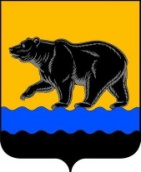 АДМИНИСТРАЦИЯ ГОРОДА НЕФТЕЮГАНСКАпостановление21.12.2023										       № 1824-пг. НефтеюганскО внесении изменений в постановление администрации города Нефтеюганска от 15.11.2018 № 606-п «Об утверждении муниципальной программы города Нефтеюганска «Управление муниципальным имуществом города Нефтеюганска»В соответствии с постановлением администрации города Нефтеюганска от 18.04.2019 № 77-нп «О модельной муниципальной программе города Нефтеюганска, порядке принятия решения о разработке муниципальных программ города Нефтеюганска, их формирования, утверждения и реализации», в связи с уточнением объемов бюджетных ассигнований, изменением лимитов бюджетных обязательств на 2023 год и плановый период 2024 и 2025 годов администрация города Нефтеюганска постановляет: 	1.Внести изменения в постановление администрации города Нефтеюганска от 15.11.2018 № 606-п «Об утверждении муниципальной программы города Нефтеюганска «Управление муниципальным имуществом города Нефтеюганска» (с изменениями, внесенными постановлениями администрации города Нефтеюганска от 05.02.2019 № 49-п, от 21.03.2019                           № 119-п, от 14.05.2019 № 244-п, от 18.06.2019 № 459-п, от 11.10.2019 № 1086-п, от 31.10.2019 № 1203-п, от 11.11.2019 № 1250-п, от 12.12.2019 № 1399-п, от 06.02.2020 № 132-п, от 15.05.2020 № 738-п, от 07.09.2020 № 1456-п, от 10.11.2020 № 1956-п, от 11.12.2020 № 2177-п, от 26.02.2021 № 242-п, от 19.04.2021                             № 535-п, от 20.07.2021 № 1201-п, от 09.08.2021 № 1321-п, от 24.08.2021                             № 1421-п, от 23.11.2021 № 1981-п, от 25.11.2021 № 1985-п, от 15.03.2022                             № 423-п, от 15.06.2022 № 1106, от 05.08.2022 № 1559-п, от 02.11.2022 № 2269-п, от 23.11.2022 № 2380-п, от 06.12.2022 № 2488-п, от 25.04.2023 № 514-п,                              от 29.05.2023 № 657-п, от 22.06.2023 № 784-п, от 17.08.2023 № 1029-п, от 25.08.2023 № 1073-п, от 25.09.2023 № 1222-п, от 07.11.2023 № 1472-п, от 04.12.2023 № 1636-п, от 05.12.2023 № 1656-п), а именно: в приложении                                   к постановлению:	1.1.Строку «Параметры финансового обеспечения муниципальной программы» паспорта муниципальной программы города Нефтеюганска «Управление муниципальным имуществом города Нефтеюганска» изложить                    в следующей редакции:«	                                                                                                                            ».	1.2.Таблицу 2 муниципальной программы изложить согласно приложению к постановлению.	2.Департаменту по делам администрации города (Белякова С.В.) разместить постановление на официальном сайте органов местного самоуправления города Нефтеюганска.Глава города Нефтеюганска							         Э.Х.БугайПриложение к постановлениюадминистрации городаот 21.12.2023 № 1824-пТаблица 2Распределение финансовых ресурсов муниципальной программы (по годам)Параметры финансового обеспечения муниципальной программыОбщий объем финансирования муниципальной программы на 2022- 2025 годы и на период до 2030 года составит 771 899,534 тыс. рублей, из них:в 2022 году – 66 842,675 тыс. рублей;в 2023 году – 95 429,541 тыс. рублей;в 2024 году – 90 996,659 тыс. рублей;в 2025 году – 89 901,199 тыс. рублей; в 2026 - 2030 годы – 428 729,460 тыс. рублей.№ структурного элемента (основногомероприятия)Структурный элемент(основное мероприятие) (их связь с целевыми показателями муниципальной программы)Структурный элемент(основное мероприятие) (их связь с целевыми показателями муниципальной программы)Ответственный исполнитель/соисполнительИсточники финансированияФинансовые затраты на реализацию (тыс. рублей)Финансовые затраты на реализацию (тыс. рублей)Финансовые затраты на реализацию (тыс. рублей)Финансовые затраты на реализацию (тыс. рублей)Финансовые затраты на реализацию (тыс. рублей)Финансовые затраты на реализацию (тыс. рублей)Финансовые затраты на реализацию (тыс. рублей)Финансовые затраты на реализацию (тыс. рублей)№ структурного элемента (основногомероприятия)Структурный элемент(основное мероприятие) (их связь с целевыми показателями муниципальной программы)Структурный элемент(основное мероприятие) (их связь с целевыми показателями муниципальной программы)Ответственный исполнитель/соисполнительИсточники финансированиявсегов том числев том числев том числев том числев том числев том числев том числе№ структурного элемента (основногомероприятия)Структурный элемент(основное мероприятие) (их связь с целевыми показателями муниципальной программы)Структурный элемент(основное мероприятие) (их связь с целевыми показателями муниципальной программы)Ответственный исполнитель/соисполнительИсточники финансированиявсего2022 год2022 год2023 год2024 год2024 год2025 год2026-2030 годы122345667889101.1Управление и распоряжение муниципальным имуществом города Нефтеюганска (показатели 1, 2,3,4)Управление и распоряжение муниципальным имуществом города Нефтеюганска (показатели 1, 2,3,4)ДМИвсего36 271,4425 457,4835 457,4836 815,8593 428,3003 428,3003 428,300           17 141,5001.1Управление и распоряжение муниципальным имуществом города Нефтеюганска (показатели 1, 2,3,4)Управление и распоряжение муниципальным имуществом города Нефтеюганска (показатели 1, 2,3,4)ДМИфедеральный бюджет0,0000,0000,0000,0000,0000,0000,0000,0001.1Управление и распоряжение муниципальным имуществом города Нефтеюганска (показатели 1, 2,3,4)Управление и распоряжение муниципальным имуществом города Нефтеюганска (показатели 1, 2,3,4)ДМИбюджет автономного округа0,0000,0000,0000,0000,0000,0000,0000,0001.1Управление и распоряжение муниципальным имуществом города Нефтеюганска (показатели 1, 2,3,4)Управление и распоряжение муниципальным имуществом города Нефтеюганска (показатели 1, 2,3,4)ДМИместный бюджет36 271,4425 457,4835 457,4836 815,8593 428,3003 428,3003 428,300           17 141,5001.1Управление и распоряжение муниципальным имуществом города Нефтеюганска (показатели 1, 2,3,4)Управление и распоряжение муниципальным имуществом города Нефтеюганска (показатели 1, 2,3,4)ДМИиные источники финансирования0,0000,0000,0000,0000,0000,0000,0000,0001.1Управление и распоряжение муниципальным имуществом города Нефтеюганска (показатели 1, 2,3,4)Управление и распоряжение муниципальным имуществом города Нефтеюганска (показатели 1, 2,3,4)ДМИиные источники финансирования0,0000,0001.2Обеспечение деятельности департамента муниципального имущества администрации города Нефтеюганска (показатели 1, 2,3,4)Обеспечение деятельности департамента муниципального имущества администрации города Нефтеюганска (показатели 1, 2,3,4)ДМИвсего731 721,38961 385,19261 385,19286 615,63985 659,69985 659,69986 472,899         411 587,9601.2Обеспечение деятельности департамента муниципального имущества администрации города Нефтеюганска (показатели 1, 2,3,4)Обеспечение деятельности департамента муниципального имущества администрации города Нефтеюганска (показатели 1, 2,3,4)ДМИфедеральный бюджет0,0000,0000,0000,0000,0000,0000,0000,0001.2Обеспечение деятельности департамента муниципального имущества администрации города Нефтеюганска (показатели 1, 2,3,4)Обеспечение деятельности департамента муниципального имущества администрации города Нефтеюганска (показатели 1, 2,3,4)ДМИбюджет автономного округа0,0000,0000,0000,0000,0000,0000,0000,0001.2Обеспечение деятельности департамента муниципального имущества администрации города Нефтеюганска (показатели 1, 2,3,4)Обеспечение деятельности департамента муниципального имущества администрации города Нефтеюганска (показатели 1, 2,3,4)ДМИместный бюджет731 721,38961 385,19261 385,19286 615,63985 659,69985 659,69986 472,899         411 587,9601.2Обеспечение деятельности департамента муниципального имущества администрации города Нефтеюганска (показатели 1, 2,3,4)Обеспечение деятельности департамента муниципального имущества администрации города Нефтеюганска (показатели 1, 2,3,4)ДМИиные источники финансирования0,0000,0000,0000,0000,0000,0000,0000,000122345667889101.3Обеспечение надлежащего уровня эксплуатации недвижимого имущества казны или переданного на праве оперативного управления администрации города Нефтеюганска, органам администрации города Нефтеюганска, за исключением переданного в пользование муниципальным учреждениям (показатель 5)Обеспечение надлежащего уровня эксплуатации недвижимого имущества казны или переданного на праве оперативного управления администрации города Нефтеюганска, органам администрации города Нефтеюганска, за исключением переданного в пользование муниципальным учреждениям (показатель 5)ДГиЗОвсего3 555,3720,0000,000               1 646,7121 908,6601 908,6600,0000,0001.3Обеспечение надлежащего уровня эксплуатации недвижимого имущества казны или переданного на праве оперативного управления администрации города Нефтеюганска, органам администрации города Нефтеюганска, за исключением переданного в пользование муниципальным учреждениям (показатель 5)Обеспечение надлежащего уровня эксплуатации недвижимого имущества казны или переданного на праве оперативного управления администрации города Нефтеюганска, органам администрации города Нефтеюганска, за исключением переданного в пользование муниципальным учреждениям (показатель 5)ДГиЗОфедеральный бюджет0,0000,0000,0000,0000,0000,0000,0000,0001.3Обеспечение надлежащего уровня эксплуатации недвижимого имущества казны или переданного на праве оперативного управления администрации города Нефтеюганска, органам администрации города Нефтеюганска, за исключением переданного в пользование муниципальным учреждениям (показатель 5)Обеспечение надлежащего уровня эксплуатации недвижимого имущества казны или переданного на праве оперативного управления администрации города Нефтеюганска, органам администрации города Нефтеюганска, за исключением переданного в пользование муниципальным учреждениям (показатель 5)ДГиЗОбюджет автономного округа0,0000,0000,0000,0000,0000,0000,0000,0001.3Обеспечение надлежащего уровня эксплуатации недвижимого имущества казны или переданного на праве оперативного управления администрации города Нефтеюганска, органам администрации города Нефтеюганска, за исключением переданного в пользование муниципальным учреждениям (показатель 5)Обеспечение надлежащего уровня эксплуатации недвижимого имущества казны или переданного на праве оперативного управления администрации города Нефтеюганска, органам администрации города Нефтеюганска, за исключением переданного в пользование муниципальным учреждениям (показатель 5)ДГиЗОместный бюджет3 555,3720,0000,0001 646,7121 908,6601 908,6600,0000,0001.3Обеспечение надлежащего уровня эксплуатации недвижимого имущества казны или переданного на праве оперативного управления администрации города Нефтеюганска, органам администрации города Нефтеюганска, за исключением переданного в пользование муниципальным учреждениям (показатель 5)Обеспечение надлежащего уровня эксплуатации недвижимого имущества казны или переданного на праве оперативного управления администрации города Нефтеюганска, органам администрации города Нефтеюганска, за исключением переданного в пользование муниципальным учреждениям (показатель 5)ДГиЗОиные источники финансирования0,0000,0000,0000,0000,0000,0000,0000,000    1.4Осуществление сноса (демонтажа) нежилых объектов/сооружений недвижимости, за исключением объектов коммунальной инфраструктуры (показатель 6)Осуществление сноса (демонтажа) нежилых объектов/сооружений недвижимости, за исключением объектов коммунальной инфраструктуры (показатель 6)ДГиЗОвсего0,000                          0,000                          0,0000,0000,0000,0000,0000,000    1.4Осуществление сноса (демонтажа) нежилых объектов/сооружений недвижимости, за исключением объектов коммунальной инфраструктуры (показатель 6)Осуществление сноса (демонтажа) нежилых объектов/сооружений недвижимости, за исключением объектов коммунальной инфраструктуры (показатель 6)ДГиЗОфедеральный бюджет0,000                                                    0,000                                                    0,0000,0000,0000,0000,0000,000    1.4Осуществление сноса (демонтажа) нежилых объектов/сооружений недвижимости, за исключением объектов коммунальной инфраструктуры (показатель 6)Осуществление сноса (демонтажа) нежилых объектов/сооружений недвижимости, за исключением объектов коммунальной инфраструктуры (показатель 6)ДГиЗОбюджет автономного округа0,000                          0,000                          0,0000,0000,0000,0000,0000,000    1.4Осуществление сноса (демонтажа) нежилых объектов/сооружений недвижимости, за исключением объектов коммунальной инфраструктуры (показатель 6)Осуществление сноса (демонтажа) нежилых объектов/сооружений недвижимости, за исключением объектов коммунальной инфраструктуры (показатель 6)ДГиЗОместный бюджет0,000                          0,000                          0,0000,0000,0000,0000,0000,000    1.4Осуществление сноса (демонтажа) нежилых объектов/сооружений недвижимости, за исключением объектов коммунальной инфраструктуры (показатель 6)Осуществление сноса (демонтажа) нежилых объектов/сооружений недвижимости, за исключением объектов коммунальной инфраструктуры (показатель 6)ДГиЗОиные источники финансирования0,000                        0,000                        0,0000,0000,0000,0000,0000,000     1.5Проведение ремонтных работ по восстановлению нежилых помещений находящихся в пользовании, в результате наступления страховых случаев (7)Проведение ремонтных работ по восстановлению нежилых помещений находящихся в пользовании, в результате наступления страховых случаев (7)   ДМИвсего351,3310,0000,000351,3310,0000,0000,0000,000     1.5Проведение ремонтных работ по восстановлению нежилых помещений находящихся в пользовании, в результате наступления страховых случаев (7)Проведение ремонтных работ по восстановлению нежилых помещений находящихся в пользовании, в результате наступления страховых случаев (7)   ДМИфедеральный бюджет0,0000,0000,0000,0000,0000,0000,0000,000     1.5Проведение ремонтных работ по восстановлению нежилых помещений находящихся в пользовании, в результате наступления страховых случаев (7)Проведение ремонтных работ по восстановлению нежилых помещений находящихся в пользовании, в результате наступления страховых случаев (7)   ДМИбюджет автономного округа0,0000,0000,0000,0000,0000,0000,0000,000     1.5Проведение ремонтных работ по восстановлению нежилых помещений находящихся в пользовании, в результате наступления страховых случаев (7)Проведение ремонтных работ по восстановлению нежилых помещений находящихся в пользовании, в результате наступления страховых случаев (7)   ДМИместный бюджет351,3310,0000,000351,3310,0000,0000,0000,000     1.5Проведение ремонтных работ по восстановлению нежилых помещений находящихся в пользовании, в результате наступления страховых случаев (7)Проведение ремонтных работ по восстановлению нежилых помещений находящихся в пользовании, в результате наступления страховых случаев (7)   ДМИиные источники финансирования0,0000,0000,0000,0000,0000,0000,0000,000Всего по муниципальной программе:Всего по муниципальной программе:Всего по муниципальной программе:всего 771 899,53466 842,67566 842,67595 429,54190 996,65990 996,65989 901,199428 729,460Всего по муниципальной программе:Всего по муниципальной программе:Всего по муниципальной программе:федеральный бюджет0,0000,0000,0000,0000,0000,0000,0000,000Всего по муниципальной программе:Всего по муниципальной программе:Всего по муниципальной программе:бюджет автономного округа0,0000,0000,0000,0000,0000,0000,0000,000Всего по муниципальной программе:Всего по муниципальной программе:Всего по муниципальной программе:местный бюджет    771 899,53466 842,67566 842,67595 429,54190 996,65990 996,65989 901,199428 729,460Всего по муниципальной программе:Всего по муниципальной программе:Всего по муниципальной программе:иные источники финансирования0,0000,0000,0000,0000,0000,0000,0000,000В том числе:В том числе:В том числе:11234566788910Инвестиции в объекты муниципальной собственности (за исключением инвестиций в объекты муниципальной собственности по проектам, портфелям проектов)Инвестиции в объекты муниципальной собственности (за исключением инвестиций в объекты муниципальной собственности по проектам, портфелям проектов)Инвестиции в объекты муниципальной собственности (за исключением инвестиций в объекты муниципальной собственности по проектам, портфелям проектов)Всего0,0000,0000,0000,0000,0000,0000,0000,000Инвестиции в объекты муниципальной собственности (за исключением инвестиций в объекты муниципальной собственности по проектам, портфелям проектов)Инвестиции в объекты муниципальной собственности (за исключением инвестиций в объекты муниципальной собственности по проектам, портфелям проектов)Инвестиции в объекты муниципальной собственности (за исключением инвестиций в объекты муниципальной собственности по проектам, портфелям проектов)федеральный бюджет0,0000,0000,0000,0000,0000,0000,0000,000Инвестиции в объекты муниципальной собственности (за исключением инвестиций в объекты муниципальной собственности по проектам, портфелям проектов)Инвестиции в объекты муниципальной собственности (за исключением инвестиций в объекты муниципальной собственности по проектам, портфелям проектов)Инвестиции в объекты муниципальной собственности (за исключением инвестиций в объекты муниципальной собственности по проектам, портфелям проектов)бюджет автономного округа0,0000,0000,0000,0000,0000,0000,0000,000Инвестиции в объекты муниципальной собственности (за исключением инвестиций в объекты муниципальной собственности по проектам, портфелям проектов)Инвестиции в объекты муниципальной собственности (за исключением инвестиций в объекты муниципальной собственности по проектам, портфелям проектов)Инвестиции в объекты муниципальной собственности (за исключением инвестиций в объекты муниципальной собственности по проектам, портфелям проектов)местный бюджет0,0000,0000,0000,0000,0000,0000,0000,000Инвестиции в объекты муниципальной собственности (за исключением инвестиций в объекты муниципальной собственности по проектам, портфелям проектов)Инвестиции в объекты муниципальной собственности (за исключением инвестиций в объекты муниципальной собственности по проектам, портфелям проектов)Инвестиции в объекты муниципальной собственности (за исключением инвестиций в объекты муниципальной собственности по проектам, портфелям проектов)иные источники финансирования0,0000,0000,0000,0000,0000,0000,0000,000Прочие расходыПрочие расходыПрочие расходывсего771 899,53466 842,67566 842,67595 429,54190 996,65990 996,65989 901,199428 729,460Прочие расходыПрочие расходыПрочие расходыфедеральный бюджет0,0000,0000,0000,0000,0000,0000,0000,000Прочие расходыПрочие расходыПрочие расходыбюджет автономного округа0,0000,0000,0000,0000,0000,0000,0000,000Прочие расходыПрочие расходыПрочие расходыместный бюджет771 899,53466 842,67566 842,67595 429,54190 996,65990 996,65989 901,199428 729,460Прочие расходыПрочие расходыПрочие расходыиные источники финансирования0,0000,0000,0000,0000,0000,0000,0000,000В том числе:В том числе:В том числе:Ответственный исполнительОтветственный исполнительОтветственный исполнительДМИвсего    768 344,16266 842,67566 842,67593 782,829               89 087,999               89 087,99989 901,199428 729,460Ответственный исполнительОтветственный исполнительОтветственный исполнительДМИфедеральный бюджет0,0000,0000,0000,0000,0000,0000,0000,000Ответственный исполнительОтветственный исполнительОтветственный исполнительДМИбюджет автономного округа0,0000,0000,0000,0000,0000,0000,0000,000Ответственный исполнительОтветственный исполнительОтветственный исполнительДМИместный бюджет    768 344,16266 842,67566 842,67593 782,829               89 087,999               89 087,99989 901,199428 729,460Ответственный исполнительОтветственный исполнительОтветственный исполнительДМИиные источники финансирования0,0000,0000,0000,0000,0000,0000,0000,000Соисполнитель 1Соисполнитель 1Соисполнитель 1ДГиЗОвсего3 555,3720,0000,0001 646,7121 908,6601 908,6600,0000,000Соисполнитель 1Соисполнитель 1Соисполнитель 1ДГиЗОфедеральный бюджет0,0000,0000,0000,0000,0000,0000,0000,000Соисполнитель 1Соисполнитель 1Соисполнитель 1ДГиЗОбюджет автономного округа0,0000,0000,0000,0000,0000,0000,0000,000Соисполнитель 1Соисполнитель 1Соисполнитель 1ДГиЗОместный бюджет3 555,3720,0000,0001 646,7121 908,6601 908,6600,0000,000Соисполнитель 1Соисполнитель 1Соисполнитель 1ДГиЗОиные источники финансирования0,0000,0000,0000,0000,0000,0000,0000,000